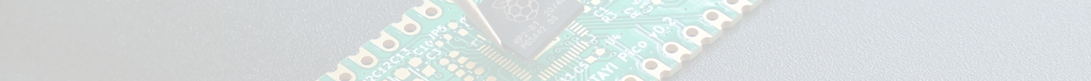 Network 2 Supplies is a world leader in providing circular solutions for the lifecycle of technology. We are spearheading  innovative, solutions that deal with end-of life technology equipment securely and sustainably, offering our clients a professional IT lifecycle service to help them reduce risk, increase sustainability and become Net Zero. As part of our growth, we are looking for enthusiastic, and highly motivated Field Engineers who are passionate about delivering an exceptional secure and sustainable technology disposal service. Working onsite at customers premises you are the face of our business.The role of Field Engineer is to recover IT equipment across the breadth of our clients IT estates to be recycled, reused or refined.  The role includes the dismantling and deconstruction of a variety of IT equipment ranging from server room towers, IT exchange equipment and cable recovery.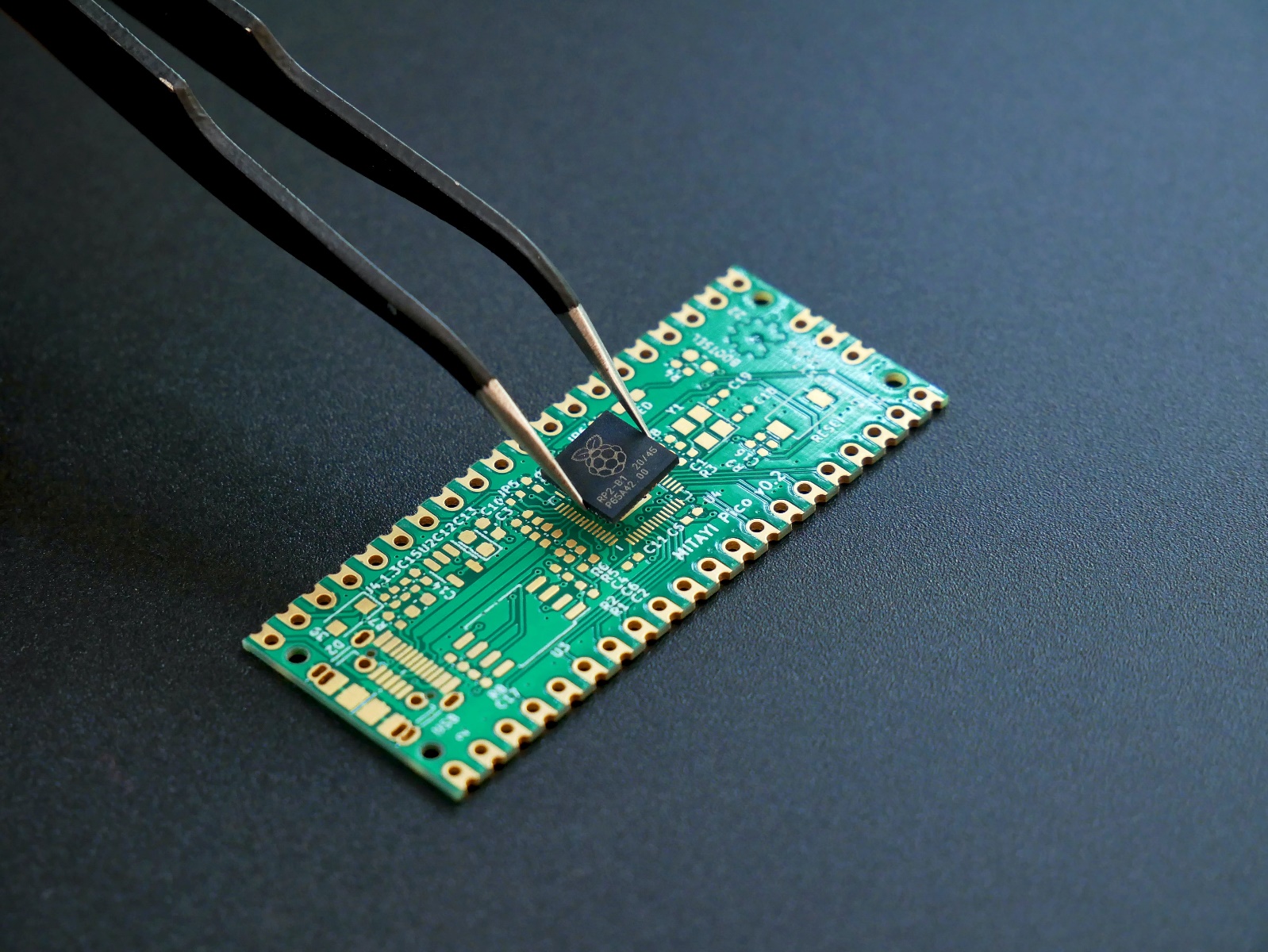 The role is a varied and exciting role and requires dedication, organisation and ability to liaise with a variety of stakeholders. The key responsibilities are:Safe and efficient deinstallation, decommissioning and removal of various types of IT equipment and network hardware including IT exchanges, cabling, server room towers, desktop equipment.Adhering to all Health & Safety and Risk Assessment guidelinesRecovery of equipment into N2S vehicles to be recycled at our premisesCarrying out site surveysWorking in a team Able to demonstrate good communication skill when dealing with customersAble to problem solve when experiencing issuesWilling to escalate issues as and when requiredPossess a good attention to detail to ensure tasks are carried out to the highest standardReliable personality and able to be trustedAble to complete basic regulatory documents when transporting goodsGood understanding of health and safety, enabling a safe working practice to always be followedHold a full, clean driving licenceLifting, moving, pushing and pulling of equipment up to 25kg so needs to be physically fit Able to use hand tools such as screwdrivers, drills etc.Willing to stay away from home when requestedSalary range £22,000 - £24,00023.5 days annual leave plus bank holidays Company PensionMedical Cash-Back PlanEmployee Assistance ProgramEmployee discountsJob Title Field EngineerDepartmentReports to Recycling Engineering ManagerLocationBury St EdmundsSalary£22,000 - £24,000